KAZLŲ RŪDOS SPECIALIOJI MOKYKLASEMINARAS„Kompleksinis (komandinis) specialiųjų poreikių mokinių ugdymas“PROGRAMA-KVIETIMAS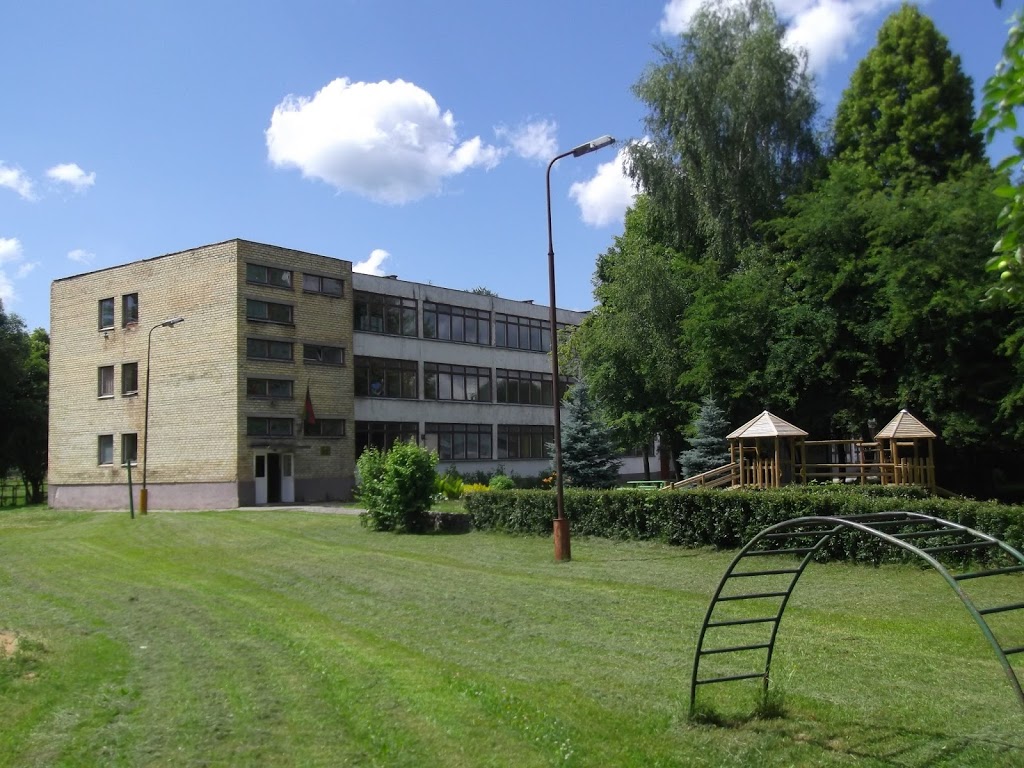 DIRBDAMI KARTU LAIMIME KUR KAS DAUGIAU, NEGU VEIKDAMI INDIVIDUALIAI ...Seminaras skirtas dirbantiems su specialiųjų poreikių mokiniaisSeminaro pradžia . kovo 23 d.   10.00 val. PROGRAMA9.00-10.00 val. – dalyvių registracija.10.00-10.10 val. seminaro atidarymas, pasisakymas – Daiva Dabrilienė, Kazlų Rūdos specialiosios mokyklos direktorė.10.10 val. – pranešimai:• Kazlų Rūdos savivaldybės specialiųjų pedagogų ir logopedų metodikos būrelio veiklos pristatymas. Janina Simanavičienė, Kazlų Rūdos savivaldybės specialiųjų pedagogų ir logopedų metodikos būrelio pirmininkė. Kazlų Rūdos specialiosios mokyklos specialioji pedagogė metodininkė. • „Kompleksinė pagalba ikimokyklinio amžiaus vaikui“. Kazlų Rūdos vaikų lopšelio-darželio „Pušelė“ Irena Smirnovienė, logopedė metodininkė, Reda Barkauskienė, auklėtoja metodininkė, Diana Dambrauskienė, meninio ugdymo (muzika) mokytoja metodininkė, Aušrelė Vyšniauskienė, judesio korekcijos pedagogė, kūno kultūros vyresnioji mokytoja. 11.00-11.30 val. -  kavos pertrauka11.30-15.50 val. – pranešimai:• „Galimybės ir problemos Kybartų „Rasos“ specialiojoje mokykloje ugdant didelių ir labai didelių ugdymosi poreikių turinčių mokinių“. Lilija Žilinskienė, Kybartų „Rasos“ specialiosios mokyklos direktorė. • „Lavinamųjų klasių mokinių kompetencijų ugdymas per pažintinę veiklą“. Rita Danilevičienė, Kazlų Rūdos specialiosios mokyklos specialioji pedagogė. • „Specialiųjų poreikių mokiniai Lietuvos specialiosios olimpiados judėjime“. Daiva Dabrilienė, Kazlų Rūdos specialiosios mokyklos kūno kultūros mokytoja metodininkė.  • „Autistiškų vaikų ugdymas mokykloje. Galimybės. Iššūkiai“. Neringa Venčkauskienė, Kazlų Rūdos specialiosios mokyklos vyresnioji specialioji pedagogė. • „Veiksniai, padedantys įveikti kalbėjimo ir kalbos sutrikimus“. Aušrytė Ramanauskienė, Kazlų Rūdos specialiosios mokyklos vyresnioji specialioji pedagogė, logopedė. • „Psichologinės pagalbos galimybės emocijų ir elgesio sutrikimų turintiems vaikams“. Tatjana Volkovienė, Kazlų Rūdos specialiosios mokyklos psichologė. • Gusevo pedagoginės psichologinės tarnybos darbo specifikos pristatymas. Larisa Nikolajevna Biezšapočkina, Gusevo PPT direktorė. 15.50 val. seminaro diskusijos, apibendrinimas – Nijolė Tamošiūnienė, Kazlų Rūdos specialiosios mokyklos direktoriaus pavaduotoja ugdymui. Seminaro dalyviams bus išduodami pažymėjimai.Kaina – 0,87 EurRegistracija tel. 8 616 21300, 8 343 95181, 8 615 90509.Seminaro vieta-Atgimimo g. , Kazlų Rūda, LT-69443, Kazlų Rūdos sav. Telefonas, faksas: 8 343 95181, mob. 8 616 21300;El. paštas: kazluspec@takas.ltSeminaro rengėjai:• Kazlų Rūdos specialioji mokykla• Kazlų Rūdos savivaldybės specialiųjų pedagogų ir logopedų metodikos būrelis Maloniai kviečiame dalyvauti!